a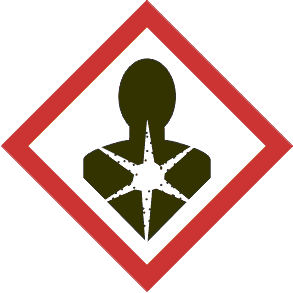 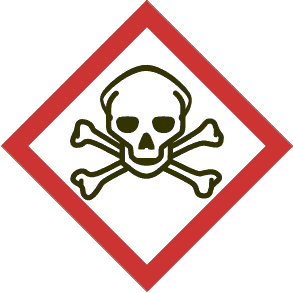 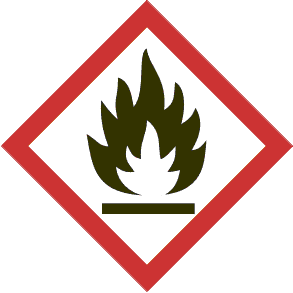 